Centar za odgoj i obrazovanje Čakovec                                                                        šk.god. 2020/2021.Predmet:                                             Tjelesna i zdravstvena kulturaUčitelj: Vedran VurušićRazred:   OOS 10Nadnevak: 28.9.2020.Nastavna tema: vježbe na strunjačiIshodi učenje: učenik je uz minimalnu asistenciju izveo sve potrebne vježbe1.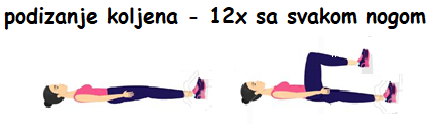 2.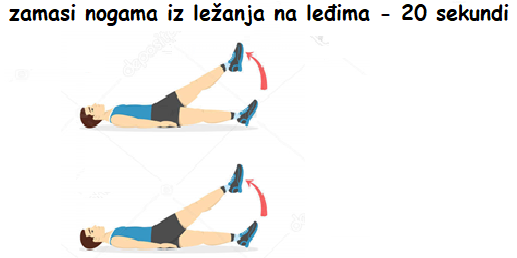 3.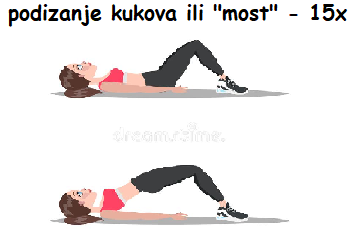 4.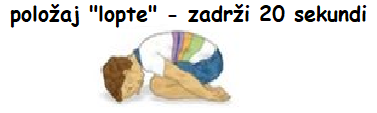 5.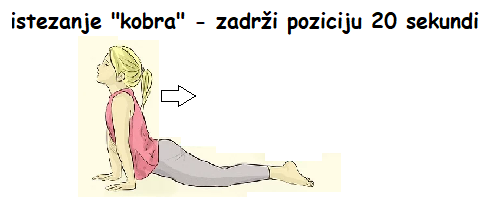 6.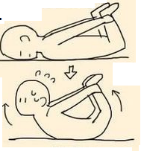 7.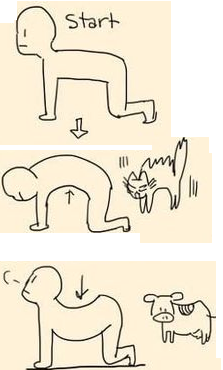 8.    Relaksacija- otresi ruke i noge te duboko udahni 10x.